checkCIF/PLATON reportStructure factors have been supplied for datablock(s) 830_0m_aTHIS REPORT IS FOR GUIDANCE ONLY. IF USED AS PART OF A REVIEW PROCEDURE FOR PUBLICATION, IT SHOULD NOT REPLACE THE EXPERTISE OF AN EXPERIENCED CRYSTALLOGRAPHIC REFEREE.No syntax errors found.        CIF dictionary        Interpreting this reportDatablock: 830_0m_aBond precision:	C-C = 0.0062 A	Wavelength=0.71073Calculated	Reported Volume	2269.0(11)	2268.9(10) Space group	P 21/n	P 1 21/n 1Hall group     -P 2yn                    -P 2ynMoiety formula C22 H16 Cl2 F3 O4 Sb      C22 H16 Cl2 F3 O4 Sb Sum formula    C22 H16 Cl2 F3 O4 Sb      C22 H16 Cl2 F3 O4 Sb Mr             594.01                    594.00Dx,g cm-3      1.739                     1.739Z              4                         4Mu (mm-1)      1.503                     1.503F000           1168.0                    1168.0F000’          1167.44h,k,lmax       21,18,31                  21,18,31Nref           12950                     12882Tmin,Tmax      0.365,0.582               0.561,0.748Tmin’          0.316Correction method= # Reported T Limits: Tmin=0.561 Tmax=0.748AbsCorr = MULTI-SCANData completeness= 0.995          Theta(max)= 38.730R(reflections)= 0.0532( 8317)	wR2(reflections)= 0.1327( 12882) S = 1.089	Npar= 289The following ALERTS were generated. Each ALERT has the formattest-name_ALERT_alert-type_alert-level.Click on the hyperlinks for more details of the test.Alert level C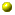 PLAT241_ALERT_2_C High	’MainMol’ Ueq as Compared to Neighbors of		C25 Check PLAT242_ALERT_2_C Low	’MainMol’ Ueq as Compared to Neighbors of		C14 Check PLAT242_ALERT_2_C Low	’MainMol’ Ueq as Compared to Neighbors of		C24 Check PLAT334_ALERT_2_C Small Aver. Benzene C-C Dist C1		-C6	 1.37 Ang. PLAT334_ALERT_2_C Small Aver. Benzene C-C Dist C21		-C26	 1.37 Ang. PLAT906_ALERT_3_C Large K Value in the Analysis of Variance ......	2.379 Check PLAT910_ALERT_3_C Missing # of FCF Reflection(s) Below Theta(Min).			6 Note PLAT971_ALERT_2_C Check Calcd Resid. Dens.	2.13A	From O1	 1.71 eA-3PLAT975_ALERT_2_C Check Calcd Resid. Dens.	1.05A	From O1	0.44 eA-3Alert level G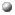 PLAT005_ALERT_5_G No Embedded Refinement Details Found	in the CIF	Please Do ! PLAT063_ALERT_4_G Crystal Size Likely too Large for Beam Size ....		0.74 mm PLAT199_ALERT_1_G Reported _cell_measurement_temperature ..... (K)			293 Check PLAT200_ALERT_1_G Reported	_diffrn_ambient_temperature ..... (K)			293 Check PLAT710_ALERT_4_G Delete 1-2-3 or 2-3-4 Linear Torsion Angle ... #				11 Do !O2	-SB1 -O1	-C7	-174.00	2.00	1.555	1.555	1.555	1.555PLAT710_ALERT_4_G Delete 1-2-3 or 2-3-4 Linear Torsion Angle ... #	21 Do !O1	-SB1 -O2	-C9	176.00 16.00	1.555	1.555	1.555	1.555PLAT912_ALERT_4_G Missing # of FCF Reflections Above STh/L=	0.600	61 NotePLAT978_ALERT_2_G Number C-C Bonds with Positive Residual Density.	4 Info0 ALERT level A = Most likely a serious problem - resolve or explain0 ALERT level B = A potentially serious problem, consider carefully9 ALERT level C = Check. Ensure it is not caused by an omission or oversight8 ALERT level G = General information/check it is not something unexpected2 ALERT type 1 CIF construction/syntax error, inconsistent or missing data8 ALERT type 2 Indicator that the structure model may be wrong or deficient2 ALERT type 3 Indicator that the structure quality may be low4 ALERT type 4 Improvement, methodology, query or suggestion1 ALERT type 5 Informative message, checkIt is advisable to attempt to resolve as many as possible of the alerts in all categories. Often the minor alerts point to easily fixed oversights, errors and omissions in your CIF or refinement strategy, so attention to these fine details can be worthwhile. In order to resolve some of the more serious problems it may be necessary to carry out additional measurements or structure refinements. However, the purpose of your study may justify the reported deviations and the moreserious of these should normally be commented upon in the discussion or experimental section of a paper or in the "special_details" fields of the CIF. checkCIF was carefully designed to identify outliers and unusual parameters, but every test has its limitations and alerts that are not importantin a particular case may appear. Conversely, the absence of alerts does not guarantee there are no aspects of the results needing attention. It is up to the individual to critically assess their own results and, if necessary, seek expert advice.Publication of your CIF in IUCr journalsA basic structural check has been run on your CIF. These basic checks will be run on all CIFs submitted for publication in IUCr journals (Acta Crystallographica, Journal of Applied Crystallography, Journal of Synchrotron Radiation); however, if you intend to submit to Acta Crystallographica Section C or E or IUCrData, you should make sure that full publication checks are run on the final version of your CIF prior to submission.Publication of your CIF in other journalsPlease refer to the Notes for Authors of the relevant journal for any special instructions relating toCIF submission.PLATON version of 07/08/2019; check.def file version of 30/07/2019Datablock 830_0m_a - ellipsoid plot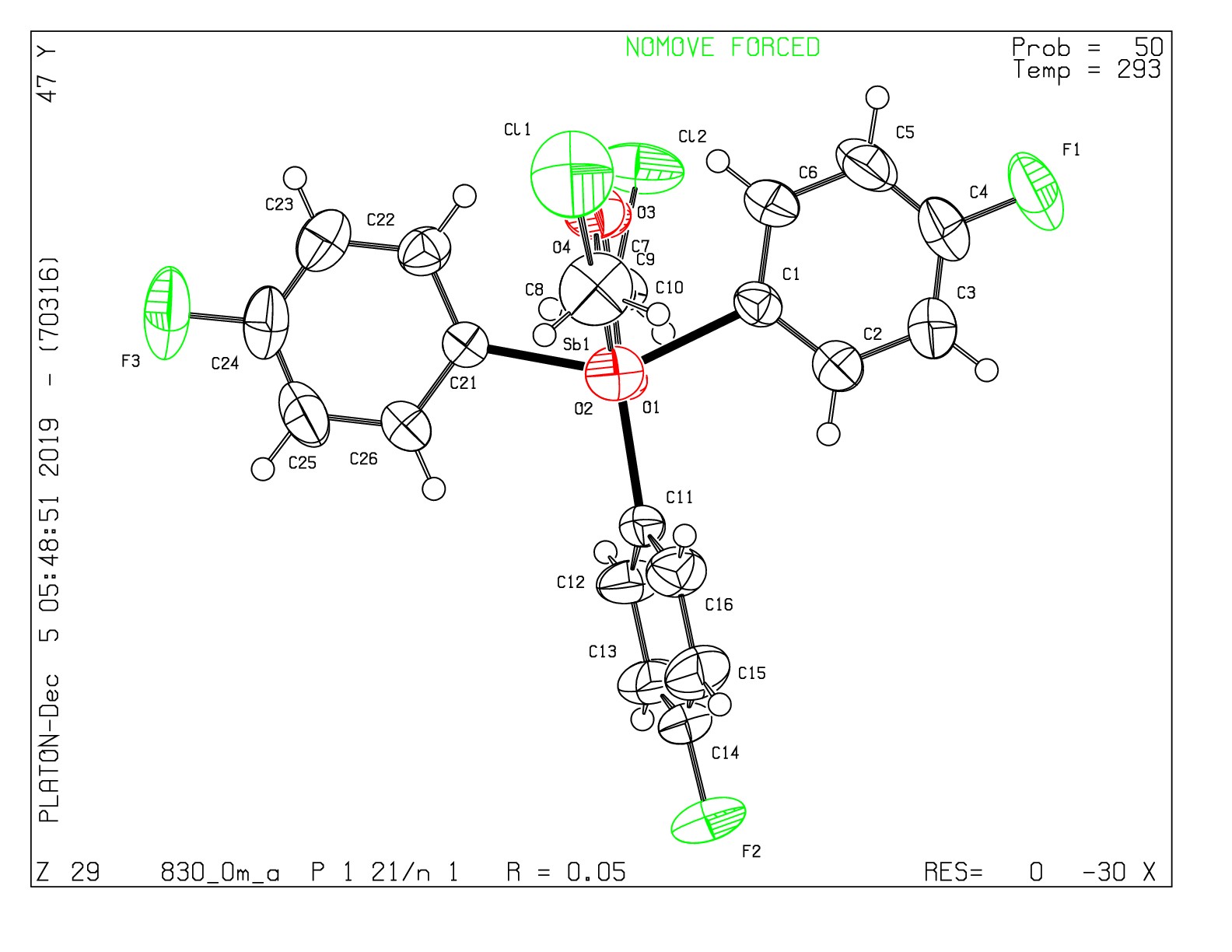 Cell:a=12.468(4)b=10.781(3)c=17.754(4)alpha=90beta=108.048(12)gamma=90Temperature:293 K